TanzaniaTanzaniaTanzaniaTanzaniaJuly 2029July 2029July 2029July 2029SundayMondayTuesdayWednesdayThursdayFridaySaturday1234567Saba Saba Day8910111213141516171819202122232425262728Maulid Day293031NOTES: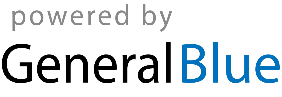 